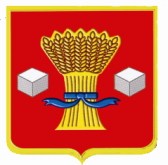 АдминистрацияСветлоярского муниципального района Волгоградской областиПОСТАНОВЛЕНИЕот 10.03.2022                 № 369В соответствии с Бюджетным кодексом Российской Федерации, Постановлениями Администрации Волгоградской области от 21 февраля 2022 г.       № 97-п «Об обеспечении временного социально-бытового обустройства граждан, прибывших в Волгоградскую область с территорий, граничащих с Российской Федерацией, и находящихся в пунктах временного размещения на территории Волгоградской области», от 21 февраля 2022 г. 98-п «О выделении средств из резервного фонда Администрации Волгоградской области комитету по обеспечению безопасности жизнедеятельности населения Волгоградской области для предоставления иных межбюджетных трансфертов бюджетам   муниципальных районов и городских округов Волгоградской области», руководствуясь Уставом Светлоярского муниципального района Волгоградской области,постановляю:1. Утвердить Порядок предоставления из бюджета Светлоярского муниципального района Волгоградской области юридическим лицам, индивидуальным предпринимателям субсидий на финансовое обеспечение (возмещение) затрат, связанных с проведением мероприятий по временному социально-бытовому обустройству граждан, прибывших после 18 февраля 2022 г. в Волгоградскую область с территорий, указанных в Указе Президента Российской Федерации от 15 ноября 2021 г. № 657 «Об оказании гуманитарной поддержки населению отдельных районов Донецкой и Луганской областей Украины», и находящихся в пунктах временного размещения на территории Светлоярского муниципального района Волгоградской области (прилагается).2. Отделу по муниципальной службе, общим и кадровым вопросам администрации Светлоярского муниципального района Волгоградской области  (Иванова Н.В.) разместить настоящее постановление на официальном сайте Светлоярского  муниципального района Волгоградской области.3. Отделу бюджетно-финансовой политики администрации Светлоярского муниципального района Волгоградской области (Коптева Е.Н.) разместить настоящее постановление в сети Интернет на финансовом портале Светлоярского муниципального района Волгоградской области.4. Настоящее постановление вступает в силу с момента подписания.5. Контроль над исполнением настоящего постановления возложить на заместителя главы Светлоярского муниципального района Волгоградской области Подхватилину О.И.Глава муниципального района                                                            Т.В.РаспутинаПорядокпредоставления из бюджета Светлоярского муниципального района Волгоградской области юридическим лицам, индивидуальным предпринимателям субсидий на финансовое обеспечение (возмещение) затрат, связанных с проведением мероприятий по временному социально-бытовому обустройству граждан, прибывших после 18 февраля 2022 г. в Волгоградскую область с территорий, указанных в Указе Президента Российской Федерации от 15 ноября 2021 г. № 657 «Об оказании гуманитарной поддержки населению отдельных районов Донецкой и Луганской областей Украины», и находящихся в пунктах временного размещения на территории Светлоярского муниципального района Волгоградской области1. Настоящий Порядок разработан в соответствии с Бюджетным кодексом Российской Федерации, Постановлениями Администрации Волгоградской области от 21 февраля 2022 г. № 97-п «Об обеспечении временного социально-бытового обустройства граждан, прибывших в Волгоградскую область с территорий, граничащих с Российской Федерацией, и находящихся в пунктах временного размещения на территории Волгоградской области», от 21 февраля 2022 г. 98-п «О выделении средств из резервного фонда Администрации Волгоградской области комитету по обеспечению безопасности жизнедеятельности населения Волгоградской области для предоставления иных межбюджетных трансфертов бюджетам муниципальных районов и городских округов Волгоградской области» и определяет условия и порядок предоставления из бюджета Светлоярского муниципального района Волгоградской области субсидий юридическим лицам, индивидуальным предпринимателям на финансовое обеспечение (возмещение) затрат, связанных с проведением мероприятий по временному социально-бытовому обустройству граждан, прибывших после 18 февраля 2022 г. в Волгоградскую область с территорий, указанных в Указе Президента Российской Федерации от 15 ноября 2021 г. № 657 «Об оказании гуманитарной поддержки населению отдельных районов Донецкой и Луганской областей Украины», и находящихся в пунктах временного размещения на территории Светлоярского муниципального района Волгоградской области (далее - Субсидии).2. Целью предоставления Субсидии является финансовое обеспечение (возмещение) затрат, связанных с реализацией мероприятий по временному социально-бытовому обустройству, а именно временному размещению и питанию граждан, прибывших после 18 февраля 2022 г. в Волгоградскую область с территорий, указанных в Указе Президента Российской Федерации от 15 ноября 2021 г. № 657 «Об оказании гуманитарной поддержки населению отдельных районов Донецкой и Луганской областей Украины» и находящихся в пунктах временного размещения на территории Светлоярского муниципального района Волгоградской области.3. Юридические лица, индивидуальные предприниматели, имеющие право на получение Субсидии, установлены постановлением Администрации Волгоградской области от 21 февраля 2022 г. № 97-п «Об обеспечении временного социально-бытового обустройства граждан, прибывших в Волгоградскую область с территорий, граничащих с Российской Федерацией, и находящихся в пунктах временного размещения на территории Волгоградской области». 4. Юридические лица, индивидуальные предприниматели, имеющие право на получение Субсидии в соответствии с пунктом 3 настоящего Порядка (далее - получатели Субсидии), должны соответствовать следующим требованиям:- юридические лица не должны находиться в процессе реорганизации (за исключением реорганизации в форме присоединения к юридическому лицу, являющемуся участником отбора, другого юридического лица), ликвидации, в отношении них не введена процедура банкротства, деятельность получателя Субсидии не приостановлена в порядке, предусмотренном законодательством Российской Федерации, индивидуальные предприниматели не должны прекратить деятельность в качестве индивидуального предпринимателя;- отсутствует просроченная задолженность по возврату в бюджет Светлоярского муниципального района Волгоградской области субсидий, бюджетных инвестиций, предоставленных в том числе в соответствии с иными правовыми актами, а также иная просроченная (неурегулированная) задолженность по денежным обязательствам перед бюджетом Светлоярского муниципального района Волгоградской области;- не должны являться иностранными юридическими лицами, а также российскими юридическими лицами, в уставном (складочном) капитале которых доля участия иностранных юридических лиц, местом регистрации которых является государство или территория, включенные в утвержденный Министерством финансов Российской Федерации перечень государств и территорий, предоставляющих льготный налоговый режим налогообложения и (или) не предусматривающих раскрытия и предоставления информации при проведении финансовых операций (офшорные зоны), в совокупности превышает 50 процентов;- не должны получать средства из бюджета Светлоярского муниципального района Волгоградской области на основании иных муниципальных правовых актов на цели, указанные в пункте 2 настоящего Порядка. 5. Условиями предоставления Субсидии являются:- наличие соглашения, заключенного между администрацией Светлоярского муниципального района Волгоградской области и получателем Субсидии, о предоставлении Субсидии (далее – Соглашение о предоставлении Субсидии);- соответствие получателя Субсидии требованиям, указанным в пункте 4 настоящего Порядка, на дату, не ранее первого числа месяца, в котором планируется заключение Соглашения о предоставлении Субсидии;- представление получателем Субсидии списка граждан, прибывших в Волгоградскую область, находящихся в пункте временного размещения на территории Светлоярского муниципального района Волгоградской области, с указанием продолжительности пребывания (дней) по форме, установленной Соглашением о предоставлении Субсидии, и согласованного с Отделением по вопросам миграции отдела Министерства внутренних дел Российской Федерации по Светлоярскому району; - согласие получателя Субсидии на осуществление главным распорядителем бюджетных средств и органом муниципального финансового контроля проверок соблюдения получателем Субсидии условий, целей и порядка предоставления Субсидии, а также включение такого условия в Соглашение о предоставлении Субсидии;- наличие в представленных получателем Субсидии документах достоверной и полной информации.  6. Главным распорядителем средств бюджета Светлоярского муниципального района Волгоградской области, предоставляющим Субсидии, является администрация Светлоярского муниципального района Волгоградской области.Размер субсидии определяется исходя из информации (обоснований), представленной получателями Субсидий и рассчитывается по формуле:S i = Кi х Ni х М , где:S i – размер Субсидии, предоставляемой i-му получателю Субсидии;Кi – количество мест размещения в i-ом пункте временного размещения;Ni – продолжительность пребывания граждан в i-ом пункте временного размещения;М – стоимость одного дня пребывания в пункте временного размещения на одного человека, составляющая не более 800 рублей (из расчета до 550 рублей на человека за временное размещение и до 250 рублей на человека за питание). 7. Субсидии предоставляются в соответствии со сводной бюджетной росписью бюджета Светлоярского муниципального района Волгоградской области в пределах бюджетных ассигнований, предусмотренных на данные цели решением о бюджете Светлоярского муниципального района Волгоградской области на соответствующий финансовый год и на плановый период.8. Для заключения Соглашения о предоставлении Субсидии получатели Субсидии представляют в администрацию Светлоярского муниципального района Волгоградской области следующие документы:- заявку на предоставление Субсидии по форме, установленной Соглашением о предоставлении Субсидии;- документы, подтверждающие фактические затраты по выполнению мероприятий, указанных в пункте 2 настоящего Порядка (договоры, счета-фактуры, накладные и др.).9. Отдел бюджетно-финансовой политики администрации Светлоярского муниципального района Волгоградской области регистрирует заявку на предоставление Субсидии в день и в порядке их поступления и в течение 3 (трех) рабочих дней со дня регистрации:- рассматривает представленные документы на соответствие условиям и требованиям, установленным настоящим Порядком;- по итогам рассмотрения документов принимает решение о предоставлении Субсидии либо об отказе в ее предоставлении.10. Основаниями для отказа в предоставлении Субсидии являются:- несоответствие получателя Субсидии требованиям, указанным в пункте 4 настоящего Порядка;- непредставление (представление не в полном объеме) получателем Субсидии документов, определенных пунктом 8 настоящего Порядка;- наличие в представленных получателем Субсидии документах недостоверных сведений;- в случае недостаточности лимитов бюджетных обязательств, предусмотренных на эти цели решением о бюджете Светлоярского муниципального района Волгоградской области на текущий финансовый год.11. В течение 5 (пяти) рабочих дней со дня принятия решения о предоставлении Субсидий между администрацией Светлоярского муниципального района Волгоградской области и получателем Субсидии оформляется и подписывается соглашение о предоставлении Субсидии из бюджета Светлоярского муниципального района Волгоградской области в соответствии с типовой формой соглашений о предоставлении субсидий (гранта в форме субсидии) юридическим лицам – производителям товаров, работ, услуг, установленной финансовым органом Светлоярского муниципального района Волгоградской области и утвержденной постановлением администрации Светлоярского муниципального района Волгоградской области. 12. В случае если источником финансового обеспечения расходных обязательств Светлоярского муниципального района Волгоградской области по предоставлению Субсидии являются межбюджетные трансферты, имеющие целевое назначение, из федерального бюджета бюджету субъекта Российской Федерации, соглашение о предоставлении Субсидии заключается в соответствии с типовыми формами, установленными Министерством финансов Российской Федерации для соглашений о предоставлении субсидий из федерального бюджета.13. Соглашение о предоставлении Субсидии, если источником финансового обеспечения расходных обязательств Светлоярского муниципального района Волгоградской области по предоставлению Субсидии являются межбюджетные трансферты, имеющие целевое назначение, из федерального бюджета бюджету субъекта Российской Федерации, с соблюдением требований о защите государственной тайны заключается в государственной интегрированной информационной системе управления общественными финансами «Электронный бюджет».14. В случае уменьшения главному распорядителю бюджетных средств как получателю бюджетных средств ранее доведенных лимитов бюджетных обязательств, приводящего к невозможности предоставления Субсидии в размере, определенном в соглашении о предоставлении Субсидии, в него включается условие о согласовании новых условий соглашения или о расторжении соглашения при недостижении согласия по новым условиям.15. Администрация Светлоярского муниципального района Волгоградской области для перечисления Субсидии на расчетные счета получателей Субсидий, открытые в учреждениях Центрального банка Российской Федерации или других кредитных организациях, в течение 5 (пяти) рабочих дней со дня подписания соглашения о предоставлении Субсидии и не позднее 10 (десяти) рабочих дней со дня принятия решение о предоставлении Субсидии, представляет в Управление Федерального Казначейства по Волгоградской области оформленные в установленном порядке платежные документы для осуществления расходов за счет средств бюджета Светлоярского муниципального района Волгоградской области.16. Перечисление Субсидии осуществляется после предоставления получателем Субсидии документов, указанных в пункте 8 настоящего Порядка, в размере, указанном в заявке и не превышающем общего размера затрат, предусмотренных в Соглашении о предоставлении Субсидии.17. Получателям Субсидий, а также иным юридическим лицам, получаю-щим средства на основании договоров, заключенных с получателями Субсидий, за счет полученных из бюджета Светлоярского муниципального района Волгоградской области, запрещается приобретать средства иностранной валюты, за исключением операций, осуществляемых в соответствии с валютным законодательством Российской Федерации при закупке (поставке) высокотехнологичного импортного оборудования, сырья и комплектующих изделий, а также связанных с достижением целей предоставления этих средств иных операций, определенных настоящим Порядком.18. Соглашение о предоставлении Субсидии может быть прекращено досрочно:18.1. По соглашению сторон.18.2. В одностороннем  порядке без обращения в суд в случаях: - изменения действующего законодательства Российской Федерации, законодательства Волгоградской области, муниципальных правовых актов Светлоярского муниципального района Волгоградской области;- нарушения получателем Субсидии целей, условий и порядка предоставления Субсидии, установленных настоящим Порядком и Соглашением о предоставлении Субсидии;- неисполнения или ненадлежащего исполнения получателем Субсидии обязательств, установленных в Соглашении о предоставлении Субсидии;- уменьшения главному распорядителю как получателю бюджетных средств ранее доведенных лимитов бюджетных обязательств на предоставление Субсидии при недостижении согласия с получателем Субсидии новых условий Соглашения о предоставлении Субсидии.Порядок расторжения устанавливается в Соглашении о предоставлении Субсидии.Соглашение о предоставлении Субсидии не может быть расторгнуто в одностороннем порядке получателем Субсидии.19. Субсидии подлежат возврату в бюджет Светлоярского муниципального района Волгоградской области в следующих случаях:- нарушения порядка, целей и условий предоставления Субсидий, предусмотренных настоящим Порядком и Соглашением о предоставлении Субсидии, в том числе по фактам проверок, проведенных главным распорядителем как получателем бюджетных средств и органом муниципального финансового контроля;- представления недостоверных сведений, повлекших необоснованное получение Субсидии;- наличия неиспользованных в отчетном финансовом году остатков Субсидии. 20. Неиспользованный остаток Субсидии подлежит возврату в бюджет  Светлоярского муниципального района Волгоградской области в соответствии с действующим законодательством. 21. В случае выявления нарушений порядка, целей и условий предостав-ления Субсидии, установленных настоящим Порядком и Соглашением о предоставлении Субсидии, представления недостоверных сведений, повлекших необоснованное получение Субсидии, а также невозврата остатка Субсидии, не использованного в отчетном финансовом году, администрация Светлоярского муниципального района Волгоградской области уведомляет получателя Субсидии о выявленных нарушениях с требованием об их устранении и (или) необходимости возврата остатка Субсидии в течение 3 (трех) рабочих дней со дня выявления указанных нарушений и приостанавливает предоставление Субсидии до полного устранения указанных нарушений.22. Получатель Субсидии обязан устранить выявленные нарушения, ука-занные в пункте 21 настоящего Порядка, а также обеспечить возврат остатка Субсидии, неиспользованного в отчетном финансовом году, в течение 10 (десяти) рабочих дней со дня получения требования администрации Светлоярского муниципального района Волгоградской области об устранении нарушений и (или) необходимости возврата остатка Субсидии, неиспользованного в отчетном финансовом году.23. В случае неустранения получателем Субсидии нарушений в соответствии с требованиями, указанными в пункте 22 настоящего Порядка, администрация Светлоярского муниципального района Волгоградской области в течение 3 (трех) рабочих дней со дня окончания срока, установленного для устранения нарушений, направляет получателю Субсидии требование о необходимости возврата полученной Субсидии (остатка Субсидии) в бюджет Светлоярского муниципального района Волгоградской области.Получатель Субсидии обязан произвести возврат полученной Субсидии  (остатка Субсидии) в бюджет Светлоярского муниципального района Волгоградской области в течение 10 (десяти) рабочих дней со дня получения требования администрации Светлоярского муниципального района Волгоградской области. 24. В случае невозврата полученной Субсидии (остатка Субсидии) в соответствии с пунктом 23 настоящего Порядка, а также остатка Субсидии, неиспользованного в отчетном финансовом году в сроки, указанные в пункте 22 настоящего Порядка, в добровольном порядке, взыскание производится в судебном порядке. Заявление в суд должно быть подано администрацией Светлоярского муниципального района Волгоградской области в течение 30 (тридцати) дней со дня истечения срока, установленного для возврата Субсидии (остатка Субсидии).25. Получатель Субсидии обязан обеспечить ведение учета расходования полученной Субсидии и представление отчета о расходовании Субсидии по форме, установленной финансовым органом Светлоярского муниципального района Волгоградской области.Отчет о расходовании Субсидии представляется в отдел бюджетно-финансовой политики администрации Светлоярского муниципального района Волгоградской области ежеквартально до 20 числа месяца, следующего за отчетным кварталом, с приложением копий подтверждающих документов.Главный распорядитель как получатель бюджетных средств имеет право устанавливать в соглашении сроки и формы предоставления получателем Субсидии дополнительной отчетности.26. Получатели Субсидии несут ответственность за достоверность представляемых документов и целевое использование Субсидии в установленном законодательством порядке. 27. Проверку соблюдения целей, условий и порядка предоставления Субсидии осуществляют главный распорядитель бюджетных средств и орган муниципального финансового контроля Светлоярского муниципального района Волгоградской области.Управляющий делами                                                                         Л.Н.ШершневаОб утверждении Порядка предоставления из бюджета Светлоярского муниципального района Волгоградской области юридическим лицам, индивидуальным предпринимателям субсидий на финансовое обеспечение (возмещение) затрат, связанных с проведением мероприятий по временному социально-бытовому обустройству граждан, прибывших после 18 февраля 2022 г. в Волгоградскую область с территорий, указанных в Указе Президента Российской Федерации от 15 ноября 2021 г. № 657 «Об оказании гуманитарной поддержки населению отдельных районов Донецкой и Луганской областей Украины», и находящихся в пунктах временного размещения на территории Светлоярского муниципального района Волгоградской областиУТВЕРЖДЕНпостановлением администрации Светлоярского муниципального районаВолгоградской областиот 10.03.2022  № 369